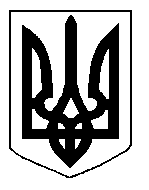 БІЛОЦЕРКІВСЬКА МІСЬКА РАДА	КИЇВСЬКОЇ ОБЛАСТІ	Р І Ш Е Н Н Явід 21 грудня 2017 року                                                                                № 1810-42-VIIПро продаж земельної ділянки несільськогосподарського призначення комунальної власності за адресою:  площа Соборна, 11аРозглянувши заяву юридичної особи, звіт про експертну грошову оцінку земельної ділянки несільськогосподарського призначення, на якій розташовані об’єкти нерухомого майна, з метою сприяння соціально-економічному розвитку міста Біла Церква, враховуючи рішення виконавчого комітету міської ради від 14 березня 2017 року №70 «Про визначення виконавця робіт із експертної грошової оцінки земельних ділянок комунальної власності», керуючись ст.ст. 12, 122, 125-128 Земельного кодексу України, Законами України «Про внесення змін до деяких законодавчих актів України щодо розмежування земель державної та комунальної власності», «Про державну реєстрацію речових прав на нерухоме майно та їх обтяжень», ч. 1 п. 34 ст. 26 Закону України «Про місцеве самоврядування в Україні», міська рада вирішила:1. Взяти до відома звіт з експертної грошової оцінки земельної ділянки несільськогосподарського призначення площею 0,0531 га, що надана в оренду ТОВ «СОБОРНА ПЛОЩА» під розміщення кафе та торгово-офісних приміщень в складі зупинки громадського транспорту, що розташована за адресою: площа Соборна,11а у м. Біла Церква, виконаний Державним підприємством «Київський науково-дослідний та проектний інститут землеустрою», згідно з яким вартість земельної ділянки становить 196 470 грн. 00 коп. (сто дев’яносто шість тисяч чотириста сімдесят гривень 00 коп.), без ПДВ, що у розрахунку за 1 кв.м земельної ділянки становить 370 грн. 00 коп. (висновок експерта про оцінну вартість від 15 червня 2017 року).2. Встановити ціну продажу земельної ділянки в розмірі 196 470 грн. 00 коп. (сто дев’яносто шість тисяч чотириста сімдесят гривень 00 коп.), без ПДВ.3. Продати у власність товариству з обмеженою відповідальністю «»СОБОРНА ПЛОЩА» земельну ділянку несільськогосподарського призначення комунальної власності (кадастровий номер 3210300000:04:019:0121) площею 0,0531 га, з цільовим призначенням 03.07. Для будівництва та обслуговування будівель торгівлі (вид використання – під розміщення кафе та торгово-офісних приміщень в складі зупинки громадського транспорту), на якій розташовані належні заявнику об’єкти нерухомого майна, за адресою: площа Соборна,11а м. Біла Церква.4. Покупець у 30-денний термін з моменту прийняття даного рішення зобов’язаний укласти договір купівлі-продажу земельної ділянки несільськогосподарського призначення комунальної власності в установленому чинним законодавством порядку.5. Продаж вищевказаної земельної ділянки провести з розстроченням платежу на три місяці з врахуванням індексу інфляції, встановленого Держкомстатом за період з місяця, 2що настає за тим, в якому внесено перший платіж, по місяць, що передує місяцю внесення платежу.6. Покупець земельної ділянки зобов’язаний в день підписання договору купівлі-продажу земельної ділянки та його нотаріального посвідчення сплатити 50 % вартості земельної ділянки до місцевого бюджету.Погашення суми розстрочення платежу (за виключенням суми авансового внеску в розмірі 8390 грн. 07коп.) здійснюється згідно з графіком, який є невід’ємною частиною договору купівлі-продажу земельної ділянки несільськогосподарського призначення комунальної власності.7. При укладенні та нотаріальному посвідченню договору купівлі-продажу земельної ділянки несільськогосподарського призначення комунальної власності встановити відповідно до законодавства заборони на продаж або інше відчуження покупцем земельної ділянки до повного розрахунку за договором.8. У разі порушення строку погашення частини платежу покупець сплачує неустойку відповідно до умов договору купівлі-продажу земельної ділянки несільськогосподарського призначення комунальної власності та закону.9. Прострочення погашення частини платежу більш як на два місяці є підставою для припинення розстрочення платежу за придбання земельної ділянки. Залишок платежу підлягає стягнення продавцем у порядку, встановленому законом.10. У разі не укладення покупцем договору купівлі-продажу земельної ділянки несільськогосподарського призначення комунальної власності у зазначений в п.4 цього рішення термін з вини покупця, рішення втрачає чинність.11. Контроль за виконанням даного рішення покласти на постійну комісію з питань земельних відносин та земельного кадастру, планування території, будівництва, архітектури, охорони пам’яток, історичного середовища та благоустрою.Міський голова                                                                                                     Г.А. Дикий